San MarinoSan MarinoSan MarinoSeptember 2027September 2027September 2027September 2027SundayMondayTuesdayWednesdayThursdayFridaySaturday1234The Feast of San Marino and the Republic56789101112131415161718192021222324252627282930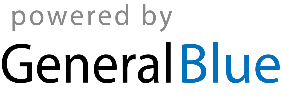 